Performance. Theatre. Drama. Are they all the same thing? If not, how are they different?What is the relevance of theatre for today’s society? Is it still relevant? Discuss.What do you consider to be the challenges of performing Shakespeare for a contemporary audience? Your answer should draw on examples of Shakespeare plays to illustrate your argument.By referring to at least ONE play, discuss what you understand by the term ‘absurdism’.If you were a director, which play would you like to direct and why? Discuss what themes you would want to bring out in a performance of the play.Giving at least TWO examples of productions you have seen recently, discuss the ways in which lighting and sound design have contributed to their overall effect and atmosphere.Discuss the work of TWO theatre groups or companies that you find interesting. Identify what is distinctive about their approach to performance.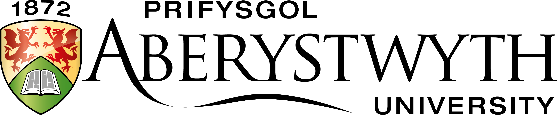 Entrance ExaminationFebruary 2023DRAMA AND THEATRE STUDIESTime allowed: 1.5 hours (90 minutes)Answer TWO questionsDRAMA AND THEATRE STUDIESTime allowed: 1.5 hours (90 minutes)Answer TWO questions